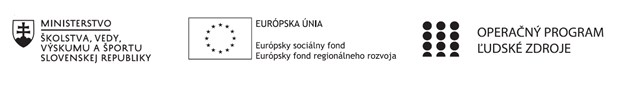 Správa o činnosti pedagogického klubu Príloha:Prezenčná listina zo stretnutia pedagogického klubuPríloha správy o činnosti pedagogického klubu              PREZENČNÁ LISTINAMiesto konania stretnutia: Gymnázium sv. Cyrila a MetodaDátum konania stretnutia: 11.3.2020Trvanie stretnutia: od	14,10	do 17,10 (aula, zborovňa)Zoznam účastníkov/členov pedagogického klubu:Meno prizvaných odborníkov/iných účastníkov, ktorí nie sú členmi pedagogického klubu  a podpis/y:Prioritná osVzdelávanieŠpecifický cieľ1.1.1 Zvýšiť inkluzívnosť a rovnaký prístup ku kvalitnému vzdelávaniu a zlepšiť výsledky a kompetencie detí a žiakovPrijímateľSpojená katolícka škola, Farská 19, 949 01 NitraNázov projektuZvýšenie kvality vzdelávania na Gymnáziu sv. Cyrila a Metoda v NitreKód projektu  ITMS2014+312011V634Názov pedagogického klubu 5.6.1. Pedagogický klub slovenského jazykaDátum stretnutia  pedagogického klubu11.3.2020Miesto stretnutia  pedagogického klubuGymnázium sv. Cyrila a Metoda, Farská 19, NitraMeno koordinátora pedagogického klubuMgr. Ladislav LörinczOdkaz na webové sídlo zverejnenej správygcm.skManažérske zhrnutie:Vyhodnotenie odučených vyučovacích hodín, návrhy na zlepšenie.Príprava vyučovacej jednotky na tému M.Rúfus - tvorbaPríprava vyučovacej jednotky na tému I.Krasko – tvorbaHlavné body, témy stretnutia, zhrnutie priebehu stretnutia:Vyhodnotenie predchádzajúcich hodínVyučujúci vyhodnotili posledné odučené hodiny, prezentovali svoje skúsenosti pri výučbe, zhodnotili prácu žiakov na vyučovacích hodinách  (ako reagovali na text, ako si poradili s pripravenými úlohami, výsledky ich práce, hodnotenie diela), konfrontovali svoju prácu s prácou kolegov, hľadali nové možnosti podania učiva, metódy a pomôcky, ktoré by pomohli nielen učiteľom, ale aj žiakom pri ich práci s textom.Príprava vyučovacej jednotky na tému M. Rúfus - tvorba, príprava zvukových a filmových nahrávok, textových ukážok na rozbor pre žiakov.Vyučujúci hodnotili a vyberali vhodné básne na rozbor zo zbierok Chlapec maľuje dúhu, Modlitbičky, Nové modlitbičky. Pripravili si PP prezentáciu o živote a tvorbe Milana Rúfusa, hľadali obrazový materiál do prezentácie, pripravili a rozmnožili ukážky z tvorby pre žiakov. Vyučujúci vybrali na rozbor básne Modlitba za Slovensko, Modlitba za rodičov a Modlitba za sestričku.Príprava vyučovacej jednotky na tému I. Krasko - tvorba, príprava zvukových a filmových nahrávok, textových ukážok na rozbor pre žiakov.Vyučujúci hodnotili a vyberali vhodné básne na rozbor zo zbierok Ivana Krasku. Spoločne pripravili PP prezentáciu o živote a tvorbe Ivana Krasku, hľadali obrazový materiál do prezentácie, pripravili a rozmnožili ukážky z tvorby pre žiakov. Vybrané  básne – Otcova roľa, Na cmiteri.Závery a odporúčania:dodržiavať časovo-tematický plán,pouvažovať o forme práce počas koronakrízy,naďalej zbierať a spracúvať vhodný učebný materiál v knižnej podobe a elektronickej forme na výučbu.Vypracoval (meno, priezvisko)Mgr. Ladislav LörinczDátum11.3.2020PodpisSchválil (meno, priezvisko)Mgr. Ladislav LörinczDátum11.3.2020PodpisPrioritná os:VzdelávanieŠpecifický cieľ:1.1.1 Zvýšiť inkluzívnosť a rovnaký prístup ku kvalitnému vzdelávaniu a zlepšiť výsledky a kompetencie detí a žiakovPrijímateľ:Spojená katolícka škola, Farská 19, 949 01 NitraNázov projektu:Zvýšenie kvality vzdelávania na Gymnáziu sv. Cyrila a Metoda v NitreKód ITMS projektu:312011V634Názov pedagogického klubu:5.6.1. Pedagogický klub slovenského jazyka č.Meno a priezviskoPodpisInštitúcia1.Mgr. Konkoľová DominikaGymnázium sv. Cyrila a Metoda v Nitre2.Mgr. Gabriela KratochvílováGymnázium sv. Cyrila a Metoda v Nitre3.Mgr. Vontorčíková AlicaGymnázium sv. Cyrila a Metoda v Nitre4.Mgr. Lörincz LadislavGymnázium sv. Cyrila a Metoda v Nitreč.Meno a priezviskoPodpisInštitúcia